WORKSHEET - GSA Graduate Student Research Grant Application

This document contains the exact same questions and instructions students will see upon logging in to apply. Answers may be composed here and then pasted into the online application.
Top of Form* REQUIRED

Please be sure to read the Policies and Procedures and the Application Instructions before you begin, and review them again before submitting.Click here for general instructions.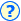 The question mark symbol appears throughout this form. Click on it to get more details regarding the specific question that you're on.SAVE OFTEN!
CHARACTER COUNT INCLUDES SPACES AND PUNCTUATION.*This section should present the problem, hypotheses, and the overall objectives of the project. (1,000 character limit, including spaces).: *Upload a pertinent, well-organized figure that enhances the proposal. Successful figures will be referenced in the proposal text and include at least: title, stand-alone caption, and a citation if not the original work of the student. If you already have an image on file and upload a new image, the new image will overwrite the old image. Applications without a figure will not be reviewed.
[UPLOAD PDF IMAGE].
*This section should discuss the scientific and societal significance; what is the importance of this project? (2,500 character limit, including spaces):
*This section should concisely state your research plan and how it will test your hypothesis stated above. (2,500 character limit, including spaces):*Duration of investigation (dates): 
This section should have an itemized budget and detailed justification for each item listed. MAXIMUM of $2,500 to be requested from GSA. List in order of priority and be sure to total up each column of budgeted item costs.
*Budget justification for funds requested from GSA (1,200 character limit, including spaces):
*Amount and nature of other available funds, facilities, materials, etc. (1,200 character limit, including spaces):
Other grants that (a) have supported this project, (b) are currently supporting this project, and (c) are being applied for as listed in your budget above.  This list should include funds available to or applied for by the thesis supervisor, if these can support the proposed work:*Have you ever received a GSA graduate student research grant?  
   Yes     No
Related to this project?
   Yes     No
Year(s) applied:

Year(s) granted:

If you have received a previous GSA graduate student research grant, please copy and paste your progress report form below.
Click here for Progress Report Form (Word Format). (4,000 character limit, including spaces):
*Abbreviated resume. List education, major positions held, and significant accomplishments.  Provide information relevant to your qualifications to undertake proposed research.  List up to 5 of your publications and presentations (2,500 character limit, including spaces):
*References cited in proposal (2,500 character limit, including spaces): 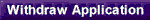 What's the difference between these three buttons?Bottom of FormStatus PageWithdraw Your ApplicationPersonal InformationAcademic InformationEdit your address here if necessary.
*First Name:


*Last Name:


*E-Mail Address:


*Address (Line 1):


Address (Line 2):


Address (Line 3):


 
*City:


*State/Province:
                                                                                                                           

*Postal Code:


*Country:
                            

Race/Ethnicity:
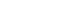                                    

*Citizenship:
     
*Gender
       
*Are you a member of a GSA Division? (Select all that apply.)
(hold "Ctrl" key to select more than one option)
        
*Are you a member of a GSA Section? (Select all that apply.)
(hold "Ctrl" key to select more than one option)
                       

* Did you attend a GSA Grant Writing Workshop or Webinar?”
  *University:


*Department:


*Current degree program:
      

*Do you have a Masters degree?
Yes  No

*Yrs in graduate school (Masters):
                   

*Yrs in graduate school (Doctorate): 
                   

*What category would your proposal fall under?:
                                                                                     

Geographic focus of research:
(hold "Ctrl" key to select more than one option)
                                                                                                                         
*Project Title:

Specialized Awards:
If you would like to be considered for a specialized award, please select up to three from the Specialized Awards list. Specialized awards may be given in an amount greater than $2,500. All applicants will be considered for ExxonMobil grants.
                                                                                            
For multiple selections, hold down the Ctrl key (PC) or the Command key (Mac) while clicking the desired selections.*Budget Item*Total Amount Budgeted*Amount Requested from GSA
  (maximum of $2,500)Amount Requested from Other Sources
  (list details in following funding matrix)1.$.00$.00$.00*2.$.00$.00$.00*3.$.00$.00$.00*4.$.00$.00$.00*5.$.00$.00$.00*6.$.00$.00$.00*7.$.00$.00$.00*8.$.00$.00$.00*TOTAL :$.00$.00$.00Year
AppliedAgency Title Applied toAmount RequestedAmount Granted if
ReceivedAmt. remaining as of
March 30 this year (projected)1.$.00$$.002.$.00$$.003.$.00$$.004.$.00$$.005.$.00$$.00* Confirmation Check Box   
1. All text entered is original; I have not copied text from other proposals or have had anyone else write the text for me.
2. I am currently studying in the US, Canada, Mexico or Central America.
3. I have read all of the Policies and Procedures and all of the Application Instructions.SOCIAL SECURITY NUMBER VERIFICATION
 
If you are a U.S. Citizen or Resident Alien, the following must be filled in. This is in accordance with the IRS. Failure to do so will eliminate your application from being reviewed. If awarded a grant, this money may be taxable by the IRS.
 Enter your name and Social Security Number (SSN). Name must match the SSN you provide in order to avoid backup withholding. We work to protect the security of your information during transmission by using Secure Sockets Layer (SSL) software, which encrypts information you input.*Under penalties of perjury, I certify that:1. The SSN shown on this form is my correct SSN and2. I am not subject to backup withholding because: (a) I am exempt from backup withholding, or (b) I have not been notified by the Internal Revenue Service (IRS) that I am subject to backup withholding as a result of failure to report all interest or dividends, or (c) the IRS has notified me that I am no longer subject to backup withholding, and
3. I am a U.S. citizen or U.S. resident alien.
 I accept
 If you are not a U.S. Citizen or Resident Alien, please check the button below.
 I am not a U.S. Citizen or Resident Alien